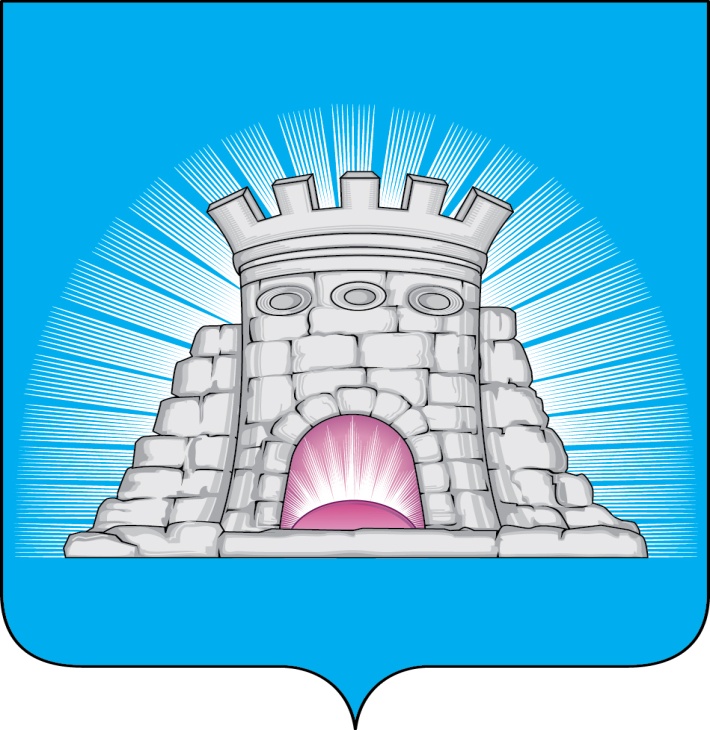                           П О С Т А Н О В Л Е Н И Е06.02.2024  №  215/2г. Зарайск О внесении изменений в постановление главы городского округа Зарайск Московской области от 31.05.2023 № 796/5	В соответствии с Федеральным законом от 06.10.2003 № 131-ФЗ «Об общих принципах организации местного самоуправления в Российской Федерации», постановлением Губернатора Московской области от 05.10.2022 № 317-ПГ «О социальной поддержке граждан Российской Федерации, участвующих в специальной военной операции на территориях Украины, Донецкой Народной Республики, Луганской Народной Республики, Запорожской области и Херсонской области, а также членов их семей»; на основании Устава муниципального образования городской округ Зарайск Московской области; учитывая информационное письмо Зарайской городской прокуратуры от 22.12.2023 №7-27/85-23-20460013, П О С Т А Н О В Л Я Ю:Внести в постановление главы городского округа Зарайск Московской области от 31.05.2023 № 796/5 «О мерах социальной поддержки семей граждан Российской Федерации, участвующих в специальной военной операции на территориях Украины, Донецкой Народной Республики, Луганской Народной Республики, Запорожской области и Херсонской области, а также членов их семей» (далее – Постановление) следующие изменения:1.1. В пункте 1 Постановления:в абзаце третьем слова «31 декабря 2022» заменить словами «31 декабря 2024»;в абзаце четвертом слова «31 декабря 2023» заменить словами «31 декабря 2024»;													012910в абзаце пятом слова «31 декабря 2023» заменить словами «31 декабря 2024»;абзацы шестой, седьмой изложить в следующей редакции:«гражданам Российской Федерации в возрасте от 18 до 27 лет, призванным с                      1 апреля 2022 года на военную службу в соответствии с Федеральным законом от 28.03.1998 № 53-ФЗ «О воинской обязанности и военной службе», проходящим военную службу в воинских частях, дислоцированных на территории Московской области, и заключившим после 30 апреля 2023 года с Министерством обороны Российской Федерации контракт о прохождении военной службы на срок 1 год и более в период прохождения военной службы по призыву;гражданам, указанным в абзаце втором настоящего пункта, заключившим после 31 августа 2023 года с Министерством обороны Российской Федерации контракт о прохождении военной службы на срок 1 год и более.».1.2. Пункт 2.1 Постановления дополнить подпунктами 12) – 14) следующего содержания:«12) граждан Российской Федерации, отобранных военными комиссариатами и призывными комиссиями по мобилизации граждан в иных субъектах Российской Федерации и заключивших контракт о добровольном содействии в выполнении задач, возложенных на Вооруженные Силы Российской Федерации, с Министерством обороны Российской Федерации;13) граждан Российской Федерации, отобранных военными комиссариатами и призывными комиссиями по мобилизации граждан в иных субъектах Российской Федерации и заключивших контракт о добровольном содействии в выполнении задач, возложенных на Вооруженные Силы Российской Федерации, с Министерством обороны Российской Федерации, получивших ранение (контузию, травму, увечье), заболевание при участии в специальной военной операции;14) граждан Российской Федерации, отобранных военными комиссариатами и призывными комиссиями по мобилизации граждан в иных субъектах Российской Федерации и заключивших контракт о добровольном содействии в выполнении задач, возложенных на Вооруженные Силы Российской Федерации, с Министерством обороны Российской Федерации, погибших (умерших) вследствие ранения (контузии, травмы, увечья), заболевания, полученного ими при участии в специальной военной операции.».1.3. Пункт 3 Постановления изложить в следующей редакции:«3. Дополнительные меры социальной поддержки, установленные подпунктами 1-8 пункта 2 настоящего постановления, предоставляются в заявительном порядке: 1) детям граждан, указанных в пункте 1, подпунктах 3, 12 пункта 2.1 настоящего постановления, - при представлении справок из военных комиссариатов городских округов Московской области, военных комиссариатов в иных субъектах Российской Федерации о зачислении указанных граждан в списки личного состава воинских частей;2) детям граждан, указанных в подпунктах 6, 9 пункта 2.1 настоящего постановления, - при представлении справок об участии в специальной военной операции;3) детям граждан, указанных в подпунктах 2, 5, 8, 11, 14 пункта 2.1 настоящего постановления, - при представлении справки о смерти вследствие ранения (контузии, травмы, увечья), заболевания, полученных при участии в специальной военной операции;4) детям граждан, указанных в подпунктах 1, 4, 7, 10, 13 пункта 2.1 настоящего постановления, - при представлении справки, выданной медицинскими учреждениями и подтверждающей получение ранения (контузии, травмы, увечья), заболевания при участии в специальной военной операции,при обращении членов семей граждан, указанных в пунктах 1 и 2.1  настоящего постановления, в управление образования администрации городского округа Зарайск Московской области с предоставлением дополнительных документов:а) документа, удостоверяющего личность заявителя; б) документа, подтверждающего семейные отношения с гражданином, указанным в п. 1 настоящего постановления; в) документа, подтверждающего родство ребенка с гражданином, указанным в п. 1 настоящего постановления;г) справки о призыве гражданина на военную службу по мобилизации, либо о заключении контракта о добровольном содействии в выполнении задач, возложенных на Вооруженные Силы Российской Федерации, выданной Военным комиссариатом (призывной комиссией) Московской области или письма управления образования администрации городского округа Зарайск Московской области подтверждающего статус гражданина, указанный в п. 2.1.».1.4. Пункт 3.1 Постановления изложить в следующей редакции:«3.1. Дополнительная мера социальной поддержки, установленная подпунктом 9 пункта 2 настоящего постановления, предоставляется на основании списков, сформированных и направленных управлением образования администрации городского округа Зарайск Московской области в Министерство социального развития Московской области в соответствии с абз. 3 пункта 4.  настоящего постановления:1) детям граждан, указанных в пункте 1, подпунктах 3, 12 пункта 2.1 настоящего постановления, - при представлении справок из военных комиссариатов городских округов Московской области, военных комиссариатов в иных субъектах Российской Федерации о зачислении указанных граждан в списки личного состава воинских частей;2) детям граждан, указанных в подпунктах 6, 9 пункта 2.1. настоящего постановления, - при представлении справок об участии в специальной военной операции;3) детям граждан, указанных в подпунктах 2, 5, 8, 11, 14 пункта 2.1 настоящего постановления, - при представлении справки о смерти вследствие ранения (контузии, травмы, увечья), заболевания, полученных при участии в специальной военной операции;4) детям граждан, указанных в подпунктах 1, 4, 7, 10, 13 пункта 2.1 настоящего постановления, - при представлении справки, выданной медицинскими учреждениями и подтверждающей получение ранения (контузии, травмы, увечья), заболевания при участии в специальной военной операции.».1.5. Пункт 2 Постановления дополнить абзацем следующего содержания:«К членам семей граждан, указанных в пунктах 1 и 3.1 настоящего постановления, относятся лица, указанные в пункте 3.2 настоящего постановления.».1.6. В пункте 6 Постановления слова «31.12.2023» заменить словами «31.12.2024».2. Службе по взаимодействию со СМИ администрации городского округа Зарайск Московской области обеспечить опубликование настоящего постановления в периодическом печатном издании «Зарайский вестник» – приложении к общественно-политической газете «За новую жизнь» и размещение на официальном сайте администрации городского округа Зарайск Московской области (https://zarrayon.ru/).Глава городского округа Зарайск В.А. ПетрущенкоВерноНачальник службы делопроизводства		    Л.Б. Ивлева      06.02.2024Разослано: в дело, Гулькиной Р.Д., юридическому отделу – 2 экз., управлению образования, окружному управлению социального развития № 12 по городским округам Зарайск, Луховицы и Серебряные Пруды, СВ со СМИ, прокуратуре.Н.В. Лесникова8 496 66 2-62-43